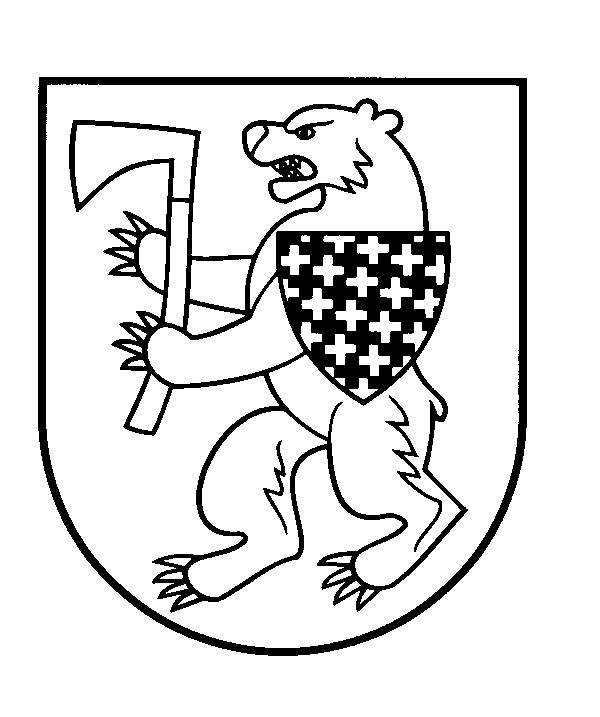 ŠIAULIŲ RAJONO SAVIVALDYBĖS TARYBASPRENDIMASDĖL ŠIAULIŲ RAJONO SAVIVALDYBĖS TARYBOS 2016 M. KOVO 31 D. SPRENDIMO NR. T-143 „DĖL VAIKŲ PRIĖMIMO Į ŠIAULIŲ RAJONO SAVIVALDYBĖS IKIMOKYKLINIO / PRIEŠMOKYKLINIO UGDYMO GRUPES TVARKOS APRAŠO PATVIRTINIMO“ PAKEITIMO2017 m. balandžio 4 d. Nr. T-155ŠiauliaiVadovaudamasi Lietuvos Respublikos vietos savivaldos įstatymo 18 straipsnio 1 dalimi, Šiaulių rajono savivaldybės taryba n u s p r e n d ž i a:Pakeisti Vaikų priėmimo į Šiaulių rajono savivaldybės ikimokyklinio / priešmokyklinio ugdymo grupes tvarkos aprašą, patvirtintą Šiaulių rajono savivaldybės tarybos 2016 m. kovo 31 d. sprendimu Nr. T-143 „Dėl Vaikų priėmimo į Šiaulių rajono savivaldybės ikimokyklinio / priešmokyklinio ugdymo grupes tvarkos aprašo patvirtinimo“:1. Pakeisti 15 punktą ir išdėstyti jį taip:„15. Pirmumo teisę lankyti švietimo įstaigą suteikiančios priežastys:15.1. priešmokyklinio ugdymo amžiaus vaikai; 15.2. vaikai, kuriems Savivaldybės vaiko gerovės komisijos nutarimu skirtas privalomas ikimokyklinis ugdymas;15.3. vaikai, kuriems tais kalendoriniais metais sueina 7 metai ir kuriems reikalinga nuolatinė kvalifikuota specialistų pagalba bei sveikatą tausojantis dienos režimas, priimami Lietuvos Respublikos švietimo ir mokslo ministro nustatyta tvarka;15.4. vaikas (-ai), kurio (-ių) brolis ar sesuo jau lanko ikimokyklinio / priešmokyklinio ugdymo grupę toje įstaigoje;15.5. Ginkūnų Sofijos ir Vladimiro Zubovų mokykloje ši pirmumo teisė galioja, jeigu brolis ar sesuo lanko tos mokyklos priešmokyklinio ugdymo grupę ar Ginkūnų lopšelį-darželį ir atvirkščiai, Ginkūnų lopšelyje-darželyje – jeigu brolis ar sesuo lanko priešmokyklinio ugdymo grupę Ginkūnų Sofijos ir Vladimiro Zubovų mokykloje;15.6. vaikai, globojami šeimose, šeimynose ar įvaikinti;15.7. vaikai iš daugiavaikių šeimų, kurių bent 3 yra ikimokyklinio amžiaus ir tėvai yra dirbantys;15.8. Savivaldybės švietimo įstaigų, vykdančių ikimokyklinio ir priešmokyklinio ugdymo programas ilgiau nei 4 val., darbuotojų vaikai.“2. Pakeisti 17.1.2 papunktį ir išdėstyti jį taip:„17.1.2. vaikai, registruoti kitose savivaldybėse, priimami, jei švietimo įstaigose yra laisvų vietų ir priimti visi eilėje stovintys Savivaldybės vaikai pagal amžių ir pageidaujamą lankyti datą.“3. Pakeisti 25 punktą ir išdėstyti jį taip:„25. Priėmus vaiką į vieną Savivaldybės švietimo įstaigą, vaikas, IS įrašytas į eiles kitose švietimo įstaigose, išbraukiamas iš sąrašų.“4. Pakeisti 27.5 papunktį ir išdėstyti jį taip:„27.5. Į Ginkūnų lopšelį-darželį priimami ankstyvojo ir ikimokyklinio amžiaus vaikai. Grupės formuojamos pagal vaikų amžių. Jeigu to paties amžiaus vaikų, laukiančių eilėje nėra, formuojamos mišraus amžiaus grupės, jeigu sutinka priimamų vaikų tėvai.“5. Pakeisti VI skyrių ir išdėstyti jį taip:„VI SKYRIUS BAIGIAMOSIOS NUOSTATOS37. Aprašo vykdymo priežiūrą atlieka Savivaldybės administracijos Švietimo ir sporto skyrius, kuris: 37.1. stebi IS pageidaujančių lankyti ikimokyklinio / priešmokyklinio ugdymo grupes vaikų eiles; 37.2. vykdo ikimokyklinio ir priešmokyklinio ugdymo poreikio ir pasiūlos stebėseną.38. Savivaldybės seniūnijos švietimo įstaigoms, vykdančioms ikimokyklinio ir priešmokyklinio ugdymo programas ilgiau nei 4 val., pateikia 0–6 m. vaikų, deklaruotų jų teritorijoje, sąrašus einamųjų metų kovo 1 d. ir rugpjūčio 20 d. duomenimis.39. Už vaikų priėmimą į švietimo įstaigą atsako jos direktorius.40. Aprašas gali būti keičiamas ar papildomas Šiaulių rajono savivaldybės tarybos nario (-ių) ar Savivaldybės administracijos Švietimo ir sporto skyriaus iniciatyva.41. Aprašo pakeitimus ar naują redakciją tvirtina Savivaldybės taryba.“6. Pripažinti netekusiu galios 33 punktą.Šis sprendimas skelbiamas Teisės aktų registre ir gali būti skundžiamas teismui Lietuvos Respublikos administracinių bylų teisenos įstatymo nustatyta tvarka.Savivaldybės meras					Antanas Bezaras